Kindergartenfreie Tage und Ferien!Kindergartenbeginn:	02.09.2019Allerheiligen:	01.11.2019Weihnachtsferien:	24.12.2019 – 06.01.2020Semesterferien:	10.02. – 14.02.2020Osterferien:	06.04. – 14.04.2020Staatsfeiertag:	01.05.2020Christi Himmelfahrt:	21.05.2020Pfingsten:	01.06. – 02.06.2020Fronleichnam:	11.06.2020Sommerferien:	27.07. – 04.09.2020Semesterferienkindergarten:	10.02. – 14.02.2020Sommerferienkindergarten:	27.07. – 21.08.2020Kindergartenbeginn 2020/21                               07.09.2020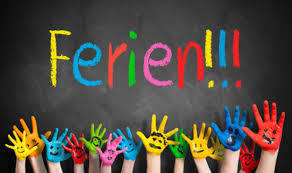 